LES ÉMOTIONSLES ÉMOTIONS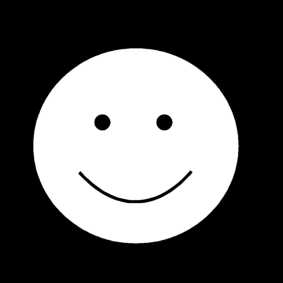 LA JOIEla joie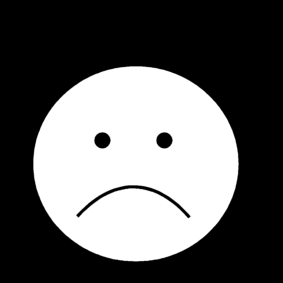 LA TRISTESSEla tristesse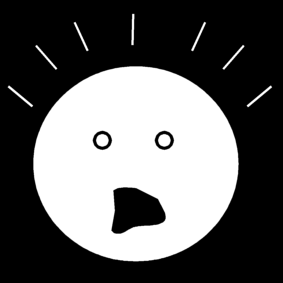 LA PEURla peur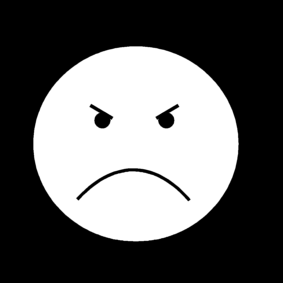 LA COLÈREla colère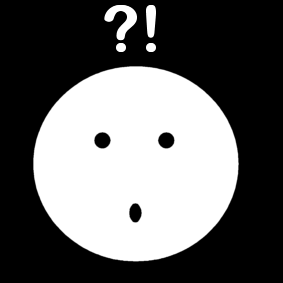 LA SURPRISEla surprise